Momente  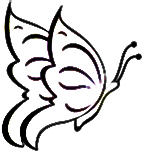 „Weihnachtliche Momente“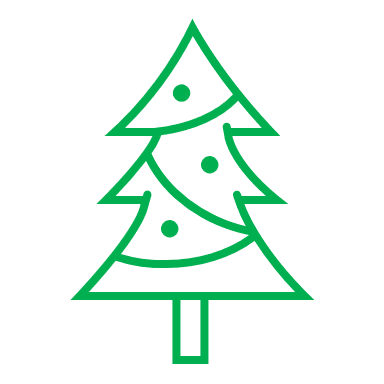 02. Dezember 2021 um 19:30 UhrKerzenschein, Gemeinsamkeit, Gespräche, gutes Essen….Jeder bringt etwas Leckeres für ein Weihnachtliches Büffet mit.„Potpourri mit Geschichten aus aller Welt“27. Januar 2022 um 19:30 UhrKarin Gerz (Märchen-Sagen-Geschichten-Erzählerin) 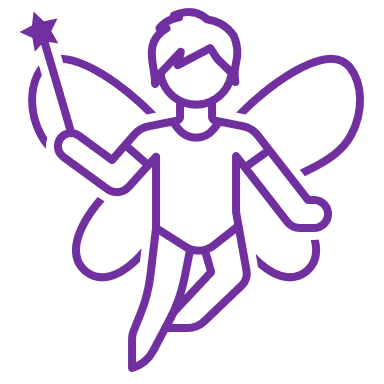 wird uns ein Potpourri 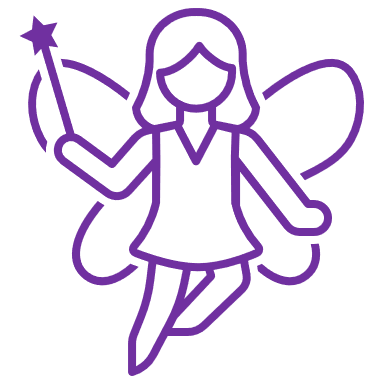 mit Geschichten aus aller Welt erzählen.An diesem Abend gilt die 3G- Regelung.Beide Termine bitte mit Anmeldung bei Tanja 31-9182914 oder Steffi 31-972840Behaltet bitte die aktuelle Lage im Blick und schaut auf der Homepage www.kirche-hage.de, ob die Termine stattfinden.